§9-1301.  Law governing perfection and priority of security interestsExcept as otherwise provided in sections 9‑1303 through 9‑1306, the following rules determine the law governing perfection, the effect of perfection or nonperfection and the priority of a security interest in collateral.  [PL 1999, c. 699, Pt. A, §2 (NEW); PL 1999, c. 699, Pt. A, §4 (AFF).](1).   Except as otherwise provided in this section, while a debtor is located in a jurisdiction, the local law of that jurisdiction governs perfection, the effect of perfection or nonperfection and the priority of a security interest in collateral.[PL 1999, c. 699, Pt. A, §2 (NEW); PL 1999, c. 699, Pt. A, §4 (AFF).](2).   While collateral is located in a jurisdiction, the local law of that jurisdiction governs perfection, the effect of perfection or nonperfection and the priority of a possessory security interest in that collateral.[PL 1999, c. 699, Pt. A, §2 (NEW); PL 1999, c. 699, Pt. A, §4 (AFF).](3).   Except as otherwise provided in subsection (4), while tangible negotiable documents, goods, instruments, money or tangible chattel paper is located in a jurisdiction, the local law of that jurisdiction governs:(a).  Perfection of a security interest in the goods by filing a fixture filing;  [PL 1999, c. 699, Pt. A, §2 (NEW); PL 1999, c. 699, Pt. A, §4 (AFF).](b).  Perfection of a security interest in timber to be cut; and  [PL 1999, c. 699, Pt. A, §2 (NEW); PL 1999, c. 699, Pt. A, §4 (AFF).](c).  The effect of perfection or nonperfection and the priority of a nonpossessory security interest in the collateral.  [PL 1999, c. 699, Pt. A, §2 (NEW); PL 1999, c. 699, Pt. A, §4 (AFF).][PL 2009, c. 324, Pt. B, §34 (AMD); PL 2009, c. 324, Pt. B, §48 (AFF).](4).   The local law of the jurisdiction in which the wellhead or minehead is located governs perfection, the effect of perfection or nonperfection and the priority of a security interest in as-extracted collateral.[PL 1999, c. 699, Pt. A, §2 (NEW); PL 1999, c. 699, Pt. A, §4 (AFF).]SECTION HISTORYPL 1999, c. 699, §A2 (NEW). PL 1999, c. 699, §A4 (AFF). PL 2009, c. 324, Pt. B, §34 (AMD). PL 2009, c. 324, Pt. B, §48 (AFF). The State of Maine claims a copyright in its codified statutes. If you intend to republish this material, we require that you include the following disclaimer in your publication:All copyrights and other rights to statutory text are reserved by the State of Maine. The text included in this publication reflects changes made through the First Regular and First Special Session of the 131st Maine Legislature and is current through November 1. 2023
                    . The text is subject to change without notice. It is a version that has not been officially certified by the Secretary of State. Refer to the Maine Revised Statutes Annotated and supplements for certified text.
                The Office of the Revisor of Statutes also requests that you send us one copy of any statutory publication you may produce. Our goal is not to restrict publishing activity, but to keep track of who is publishing what, to identify any needless duplication and to preserve the State's copyright rights.PLEASE NOTE: The Revisor's Office cannot perform research for or provide legal advice or interpretation of Maine law to the public. If you need legal assistance, please contact a qualified attorney.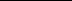 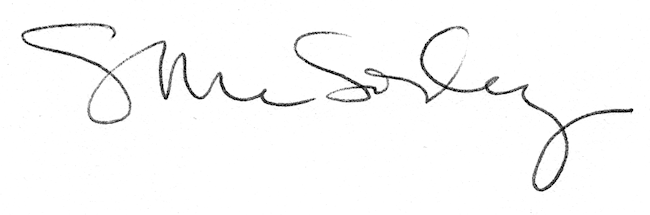 